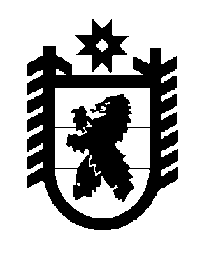 Республика КарелияКarjalan TasavaltaСОВЕТОЛОНЕЦКОГО НАЦИОНАЛЬНОГО МУНИЦИПАЛЬНОГО РАЙОНАAunuksen piirineuvosto –piirin paikallisen itsehallinnonEdustava elinРЕШЕНИЕот 24 апреля 2024 года     №   20Об итогах проведения оценки регулирующего воздействия проектов НПА за 2023 год	Заслушав и обсудив информацию  начальника отдела экономики Управления экономического развития администрации Олонецкого национального муниципального района М.Н. Кругловой «Об итогах проведения оценки регулирующего воздействия проектов НПА за 2023 год», Совет Олонецкого национального муниципального района решил:Информацию принять к сведению.Глава Олонецкого национального муниципального района  							В.Н. Мурый